PressemitteilungSchrittmotor mit hervorragenden EMV-EigenschaftenFeldkirchen, 6. Mai 2015 – Mit dem SC3518 stellt Nanotec einen Schrittmotor vor, der nicht nur über ein sehr hohes Drehmoment verfügt, sondern auch hervorragende EMV-Eigenschaften aufweist. Die Motoren der Baureihe SC3518 sind 2-Phasen-Hybrid-Schrittmotoren mit Baugröße NEMA 14 
(35 mm) und 1,8° Schrittwinkel, ihr Drehmoment liegt je nach Motorlänge zwischen 0,18 und 0,32 Nm. Ebenso wie bei den anderen SC-Baureihen von Nanotec erfolgt der Anschluss über einen am Motor integrierten Stecker, so dass eine einfache Kabelanpassung für kundenspezifische Applikationen möglich ist. Die beiden äußeren Pins des Steckers sind mit dem Motorgehäuse verbunden, zusammen mit dem standardmäßig geschirmten Kabel ist damit eine EMV-optimale Schirmanbindung gegeben. Störende Abstrahlungen der Motorleitungen, die bei vielen Anwendungen Probleme bei der vorhandenen Sensorik verursachen können, werden so effektiv unterbunden.Die Motoren sind mit einem Wellenende für Open-Loop oder sensorlose Ansteuerung beziehungs-weise mit angebautem optischen Encoder NOE1 mit bis zu 2000 Inkrementen/Umdrehung erhältlich.Aufgrund des hohen Drehmoments im Verhältnis zu ihrer geringen Größe eignet sich die Motorreihe SC3518 ideal für den Einsatz in der der Laborautomatisierung oder der Servicerobotik.Pressekontakt:Sigrid ScondoTel. 	+49 (0)89 900 686-37
E-Mail	sigrid.scondo@nanotec.deÜber NanotecDie Nanotec Electronic GmbH & Co. KG zählt zu den führenden Herstellern von Motoren und Steuerungen 
für hochwertige Antriebslösungen. Seit 1991 entwickelt und vertreibt das Unternehmen ein breit gefächertes Programm von Produkten, die vor allem in der Automatisierungstechnik, der Laborautomatisierung, der Medizin-technik, der Verpackungsindustrie und der Halbleiterfertigung zum Einsatz kommen. Nanotec hat seinen Hauptsitz in Feldkirchen bei München und Tochtergesellschaften in ChangZhou, China, sowie Medford, USA.Nanotec Electronic GmbH & Co. KG
Kapellenstr. 6D-85622 Feldkirchen b. München
www.nanotec.de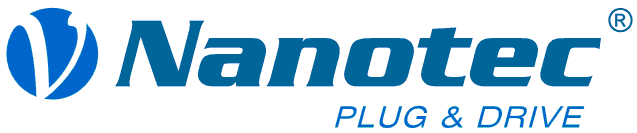 